February 2019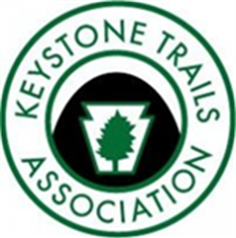 THE KEYSTONE HIKER   Preserving Pennsylvania’s Footpaths since 1956Contact us: 46 E Main St, Mechanicsburg, PA 17055 / 717-766-9690 / ktaadmin@kta-hike.orgMember’s CornerIn Gratitude for PA Hikingby Kay Owen and Louise Baker, KTA MembersOur hiking world has expanded in 2018 thanks to KTA! One of us had been a member but had not gone on any of the hikes. The other had never even known such an organization existed. We and the men in our lives did two hikes in 2018: the Quehanna Elk Quest in September and Gettysburg in November. Our world has been enriched by the experiences! As relatively new hikers and new members to KTA, there are a number of services and amenities provided by KTA that we particularly enjoyed.              We did hikes in Pennsylvania in places that we had never seen before. As lifetime residents of PA, we saw parts of the state we had never visited before in a hiking way.  What beauty our state has!                The hike leaders were experienced and knowledgeable about the area of the hikes. As participants, we learned about the history, geography, wildlife, climate, and culture of the respective areas.                The staff of KTA took care of all the arrangements for lodging and meals. All we had to do was show up and hike! There could not have been an easier way to do a hike.                We had the wonderful opportunity to meet fellow hikers from other regions of the state. We met some fascinating people, all with their own stories. Our paths crossed with people that most likely we would not have met in the normal course of our lives.                The staff of KTA set the tone for a relaxed camaraderie among the participants. The flexibility of joining all the activities or any part of them made the trips extremely personalized and enjoyable.                Safety and comfort of the participants was clearly a priority without making a big deal of it. We were well taken care of.                The price is right for the trips. We feel we got a lot for our money. The four of us enjoyed the 2018 hikes so much that we have signed up for three hikes in 2019! Thanks to Joe and Cameron for making our experiences so incredible in 2018. Thanks also to the Board of KTA for carrying out their mission!My Turn: Keep the Ban on Sunday Hunting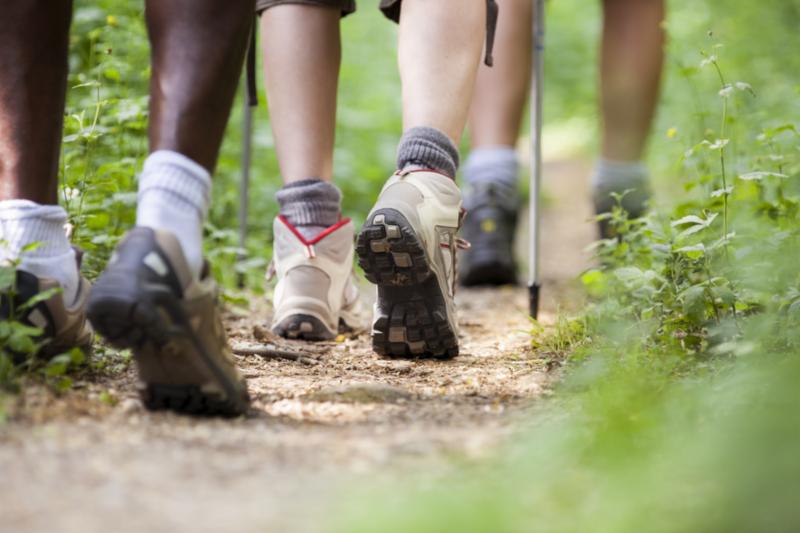 by Paul Shaw, from an article on dailyitem.com"Sunday hunting, with a few exceptions for varmints, has been banned in Pennsylvania since 1873. Originally a 'blue law' encouraging people to attend religious services, the Sunday hunting ban has helped nurture non-hunting outdoor recreation without hurting Pennsylvania’s hunting tradition. In the entire nation, only Texas has more licensed hunters than Pennsylvania.Last summer, HB 1374 was introduced in the state house, a bill that would grant the Game Commission authority to lift the ban. In past years, similar bills have withered on the vine for lack of support, but this bill is different because of the active support of the NRA. Besides organizing a petition drive, the NRA is reputedly making this a scorecard issue to grade legislators. The bill is expected to be taken up in the house in the near future. Lifting the ban is not only bad for the multitude of Pennsylvanians who flock to the woods on Sundays for non-hunting pursuits, but in the end, it is also bad for hunting."To read the entire article, click here .______________________________________________________________________________________________________Did you know that KTA will accept non-monetary donations? We'll gladly take your old boat, car, etc! We're specifically looking for a 12 or 15 passenger van to use on our slack packs and to shuttle hikers on a variety of our programs. If you have something you'd like to donate, please contact Joe Neville at ktahike@kta-hike.orgYour Hiking AdvocateKTA BOARD REAFFIRMS OPPOSITIONMechanicsburg, PA, January 8, 2019 – At the January meeting of Keystone Trails Association’s (KTA) Board of Directors, the Board reaffirmed the organization’s opposition to any expansion of Sunday Hunting in Pennsylvania. Board President Ernie Werstler noted that the Power of Outdoor Recreation Spending in Pennsylvania: How hunting, fishing, and outdoor activities help support a healthy state economy of November, 2018 By Southwick Associates and the Theodore Roosevelt Conservation Partnership showed that trail users outnumbered hunters 3 to 1 and their economic impact was higher than hunters by 2.5 to 1. Trail users spent $2574 per participant according to the analysis. “Clearly the non-hunting public needs to have significant input into this issue since their economic impact is so substantial”, he said, “Any expansion of Sunday hunting could have a very detrimental economic impact on our economy if trail users discontinue their activities to avoid hunters.”“While the reasons for opposition to this issue are as many and varied as our membership, including fearing for their safety, the overwhelming majority do not want to see any expansion of Sunday hunting in Pennsylvania. It is vitally important that our elected officials listen to the large majority of people in our state on such an important issue.” Werstler added.In addition, the Board noted that the 2016 National Survey of Fishing, Hunting, and Wildlife-AssociatedRecreation showed that significantly more people participated in wildlife watching than hunting and again had a larger economic impact.Please contact your legislators today and ask them NOT to support or co-sponsor any bill introduced to allow hunting on Sunday!Contact legislator info here:  http://bit.ly/findPAleg .Reasons to oppose Sunday hunting here:  http://bit.ly/KeepSundaysSafe	Volunteer/Maintainer’s Junction		Hiker’s Corner	Newsletter SubmissionsThis newsletter is published monthly by Keystone Trails Association. Submissions are accepted on a rolling basis. Opinions expressed are those of the listed authors. The Editor encourages submissions reflecting all viewpoints, but reserves the right to edit material. You are encouraged to submit material (even just a trail closing or care alert!) to the Program Administrator, Cameron Elo, at ktaadmin@kta-hike.org. The deadline for newsletter submissions is the 15th of the prior month. Submissions received after that time will be considered for the next month.Please reference our Editorial-Style Guide while you compose your piece.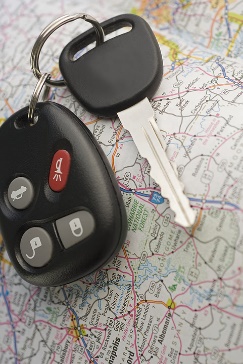 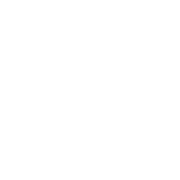 Jeff's JauntsJeff's January adventures included exploring Colley Falls."The falls are about 20-25 feet tall and tumble over tiers of bedrock. I was surprised by the beauty of the falls. A small side stream joins below the falls. Colley Falls is by far the largest and most scenic of the falls, so most people will choose to stop here. If you’d like to see the other falls and cascades, continue up the grade." - Jeff Mitchell, Hike to Colley Falls-SGL 66To read more, click on the photo to the right!